                   Colegio Cristiano Emmanuel 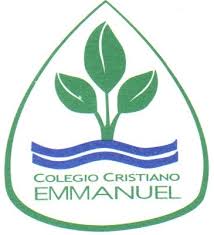 Músic	     Música                   NM2 Segundo MedioRUTA DE TRABAJO1.- Semana 08 -12 de Marzo2.- Dudas o consultas a: Claudia Coñuecar correo: cconuecar@emmanuel.cl      Teléfono: +569789615024.- La invitación a la clase zoom se encuentra en la página del colegio en el horario de música.5.- Esta semana conoceremos la organización curricular de la asignatura e iniciaremos un repaso de los contenidos necesarios para el 2021, tales como:Contaminación Acústica: Paisaje Sonoro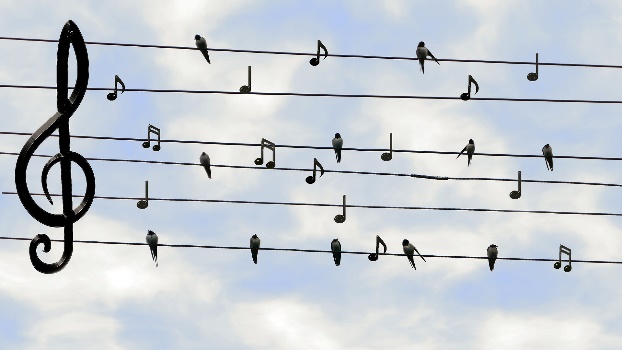 6.- Juego “Kahoot” de aprendizaje con los contenidos de cada clase7.- Se entrega hoja de trabajo Paisaje Sonoro para desarrollar.